Mental Health Compulsory Assessment & Treatment Act Claim Summary Order made	Yes / No  (circle one)FOR EXAMINING AND CERTIFYING AS TO THE MENTAL CONDITION OF:Details Summary Certification: I certify that this claim is true and correct._____________________________                        	Date__________Signature of Claimant                			 _____________________________			Date__________Signature of Officer Authorised by Director Area Mental Health Services	                             ________________________________________________________________HealthPAC Payment Office Use OnlyClaimants Claim Reference NumberPayee NumberClaimants Name (Please print)Claimants Address(Patients Name)Date of ServiceExamination Fee$Time of Service   Mileage Fee$Mileage    Total Claimed$Total FeesInitialsDateCompCheckedAlcCertifiedkmEnteredTotal Stats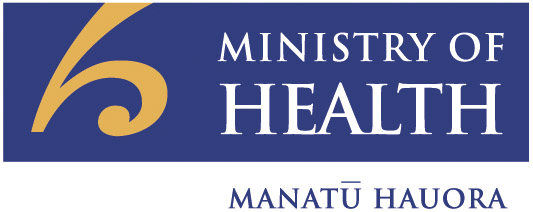 